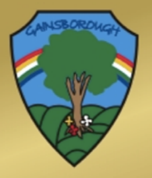 Gainsborough Primary & Nursery SchoolVOCABULARY PROGRESSION MAPGeographyFocusEarly Years Year OneYear TwoYear ThreeYear FourYear FiveYear SixIntent WorldGlobeAtlasRecycleEnglandAutumnSeasonsEngland Northern Ireland Scotland Wales OceanSeaIslandGlobeAtlasHumanPhysicalNaturalMan-madeFeaturesCreweCheshireCompass pointsNorthEastSouthWestAddressLand useAfricaKenyaNiavashaSameDifferentAtlasSymbolsIslandNorthSouthEastWestUnited KingdomCapital cityPortSeaOceanIrish SeaEnglish Channelcontinent oceanAsiaAfricaNorth AmericaSouth AmericaAntarcticaEurope Australia desertrainforestSavannahgeographical regionsScotlandLake DistrictNorthern IrelandWalesNorth EastNorth WestSouth WestSouth EastYorkshire and the Humberlocateglobe    capital citiescompass points   neighbouring               EuropeAsiaNorth AmericaSouth AmericaAfricaAustralasiaAntarctica Northern hemisphereSouthern hemisphereHemisphereNorthern SouthernGlobeContinentsHuman geography Physical geography       Europe Capital city Population Asia Borders         Australia      North  America            CountyContinentCountry          BorderedHuman characteristicPhysical characteristic/featureKey symbolOrdnance Surveyconiferous           deciduous         Co-ordinates        grid reference                Rio GrandReservoirHuman featuresPhysical featuresGeographical featurescomparecontrastNatural resources cultureconservationtropic of Cancer Tropic of Capricorn Temperature climate